SYMA 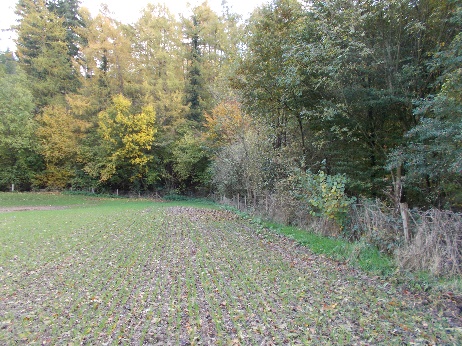 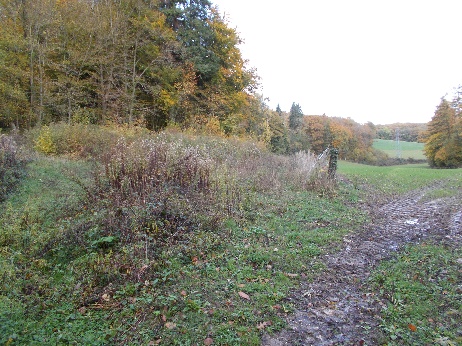 Annexe 3 : Site d’implantation de l’ouvrage Essart 1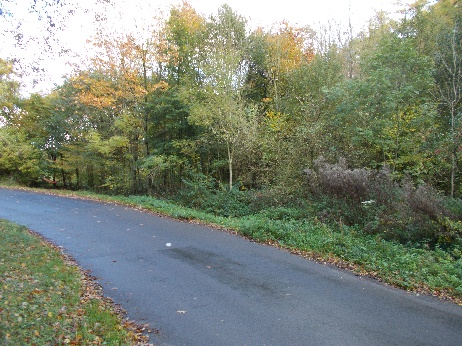 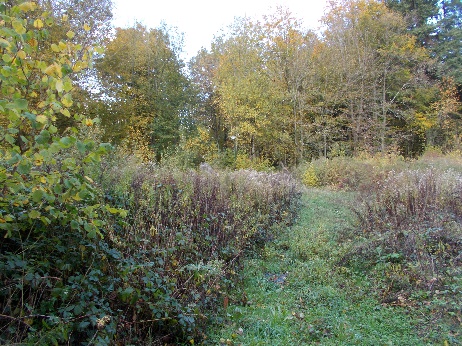 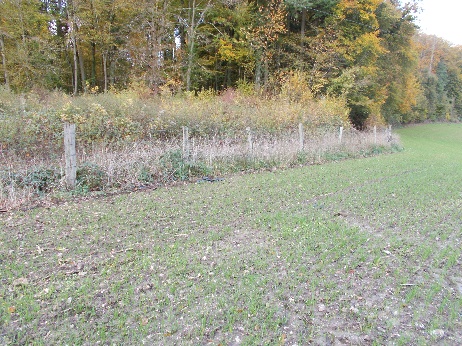 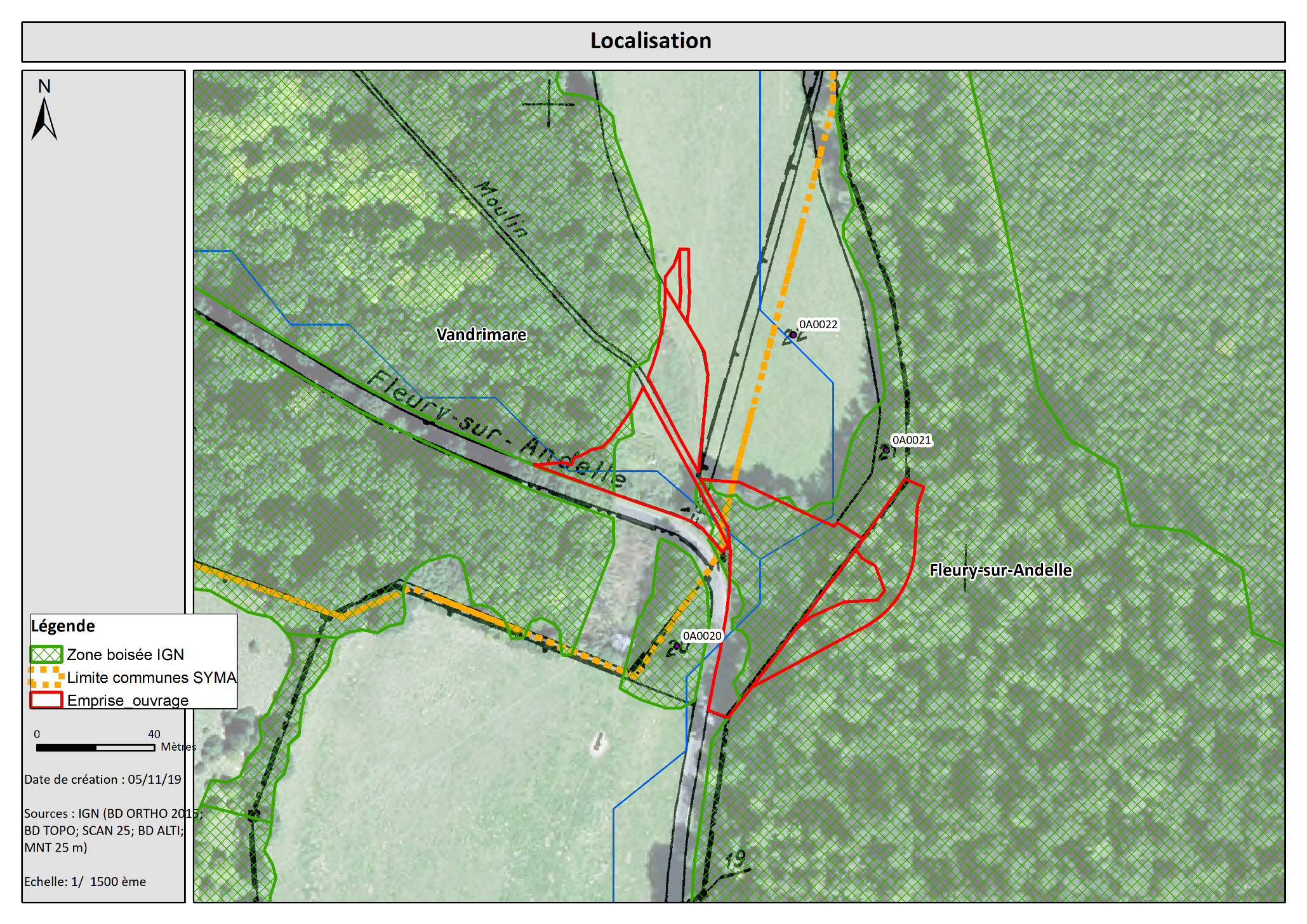 